PreAward Subcontract Processing Checklist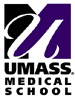 Outside Institute as Prime; UMass as SubcontractRF requires 6 business days to review materialsRequired documents requested: Signed Proposal Routing Form (PeopleSoft) Summary Disclosure of Financial Interests Form - SDFI (UMass key      personnel only) Collaborator’s (PI) Full Contact Information Abstract  Face Page or LOI (if required)  Statement of Work for all Key Personnel UMass Multiyear Budget Spreadsheet   Detailed budget (PHS 398 or SF424) Future years budgets (PHS 398 or SF424) Budget Justification (complex example); (basic example): (modular example) Biosketches for all Key Personnel (example)	 Resource Page (facilities) (example) Checklist Page (PHS 398, if requested); Split-Rate Checklist Page - One Year; Split-Rate Checklist Page - Two Years Any other documents required by UMass or sponsor* UMass does not accept other Institutional LOI templates; RF will generate a letter of intent. 